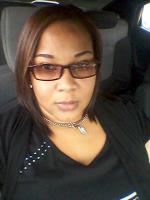 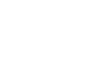 Curriculum VitaeEuropeo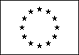 Información personalNombreIssi Paola NúñezDirecciónTeléfonoCorreo electrónicoNacionalidadRepública DominicanaEdad37experiencia laboral• Fechas (de – a)10/2010-9/2016• Nombre y dirección del empleadorBellissima SiluetaSan Felipe (Puerto Plata)• Tipo de empresa o sectorImagen personal (Comercial - Ventas)• Puesto o cargo ocupadosAcadémica• Principales actividades y responsabilidadesInicié en servicio al cliente, luego escalé a cajera y de ahí desempeñé varias funsiones como encargada de ventas y promosiones, Manejo denpersonal, encargada de cuenta por cobrar entre otras. En ese lapso de tiempo hice alrrededor de 15 cursos técnicos en Infotep, los cuales detallaré mas adelante• Fechas (de – a)12/2004-6/2007• Nombre y dirección del empleadorHight Class  LAVANDERÍA Puerto Plata República Dominicana• Tipo de empresa o sector-- Selecciona -- ((Seleccionar))• Puesto o cargo ocupados• Principales actividades y responsabilidadesAdministradora, me capacité en las areas de Ventas, Manejo de recuesos humanos e Inglés.• Fechas (de – a)• Nombre y dirección del empleador• Tipo de empresa o sector• Puesto o cargo ocupados• Principales actividades y responsabilidadesEducación y formación• Fechas (de – a)9/2016• Nombre y tipo de organización que ha impartido la educación o la formaciónUniversidad O&M. Puerto Plata• Principales materias o capacidades ocupacionales tratadasEn las aréas de costo, auditoría, contraloría, impuestos interno, invetarios, cuentas por cobrar y pagar entre otros. Economía y Finanzas• Título de la cualificación obtenidaEstudiante de término de las carreras Contabilidad y Adm. De empresas• (Si procede) Nivel alcanzado en la clasificación nacionalCursando: FP3 / Grado Superior• Fechas (de – a)6/2009• Nombre y tipo de organización que ha impartido la educación o la formaciónAna Isabel Jimenez. Puerto Plata• Principales materias o capacidades ocupacionales tratadasBarchiller, y obtuve reconocimientos internacionales por mi buen rendimiento académico. Otra no especifiada• Título de la cualificación obtenidaBarchiller• (Si procede) Nivel alcanzado en la clasificación nacionalBUP / COU (Bachillerato) / Secundaria • Fechas (de – a)6/2003• Nombre y tipo de organización que ha impartido la educación o la formación.  Sabaneta,Santiago RodrigueZ• Principales materias o capacidades ocupacionales tratadas. Otra no especifiada• Título de la cualificación obtenidaPrimaria• (Si procede) Nivel alcanzado en la clasificación nacionalGraduado Escolar / ESO / Primaria • Fechas (de – a)• Nombre y tipo de organización que ha impartido la educación o la formación• Principales materias o capacidades ocupacionales tratadas. Economía y Finanzas• Título de la cualificación obtenidaTecnica en finanzas públicas• (Si procede) Nivel alcanzado en la clasificación nacionalCapacidades y aptitudes personalesAdquiridas a lo largo de la vida y la carrera educativa y profesional, pero no necesariamente avaladas por certificados y diplomas oficiales.Lengua maternaRepública Dominicanaotros idiomas• Lectura• Escritura• Expresión oral• Lectura• EscrituraExpresión oralCapacidades y aptitudes socialesVivir y trabajar con otras personas, en entornos multiculturales, en puestos donde la comunicación es importante y en situaciones donde el trabajo en equipo resulta esencial (por ejemplo, cultura y deportes), etc.Capacidades y aptitudes organizativasPor ejemplo, coordinación y administración de personas, proyectos, presupuestos; en el trabajo, en labores de voluntariado (por ejemplo, cultura y deportes), en el hogar, etc.Capacidades y aptitudes técnicasCon ordenadores, tipos específicos de equipos, maquinaria, etc.Capacidades y aptitudes artísticasMúsica, escritura, diseño, etc.Otras capacidades y aptitudesQue no se hayan nombrado anteriormente.Permiso(s) de conducciónInformación adicionalAnexos[ Enumerar los documentos anexos. ]